Steps to Trouble Shooting your Chrome BookMy Chrome book is not connecting to the Internet.Here is a Possible solution:Your computer has lost its connection.	Solution: 		Move your mouse to the bottom right corner of your screen.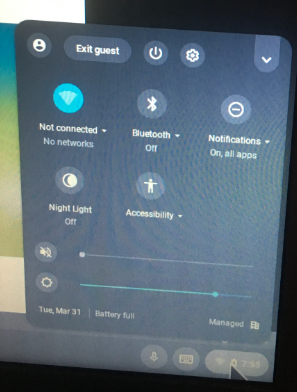 Click on bottom right and go to “not connected” circle.Click on it and select your home wifi